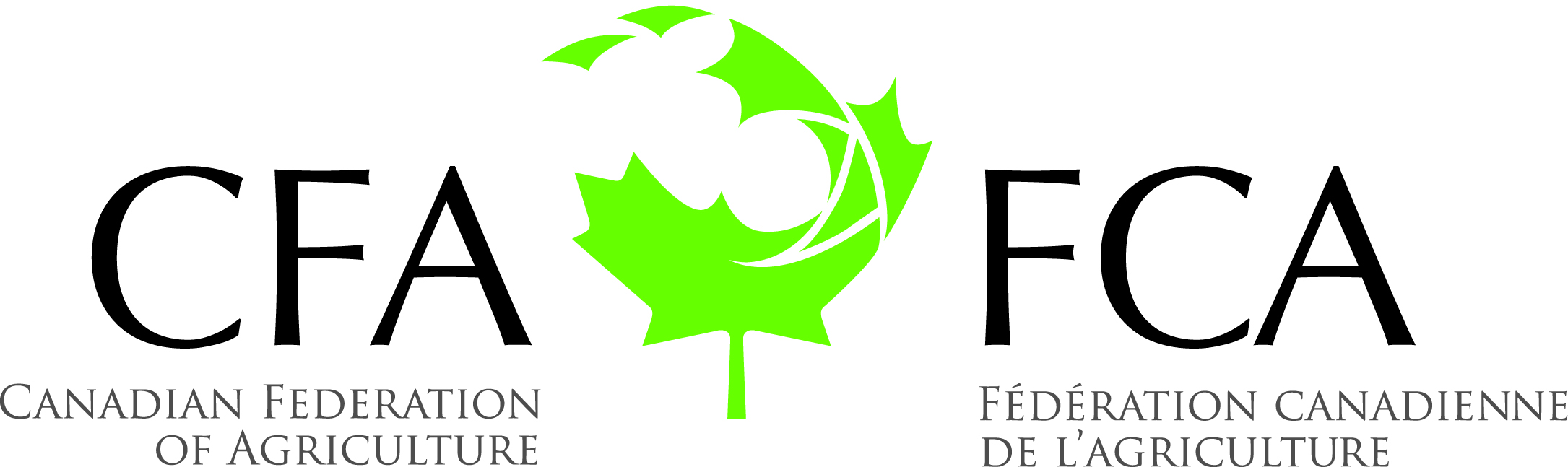 Canadian Federation of Agriculture
Summer Meeting 2019
Delta Hotels by Marriott Québec                                                                                                           690 Boul. René-Lévesque Est, Québec, QuébecJuly 15-17, 2019 Monday, July 15 (Duquesne/Jonquière room)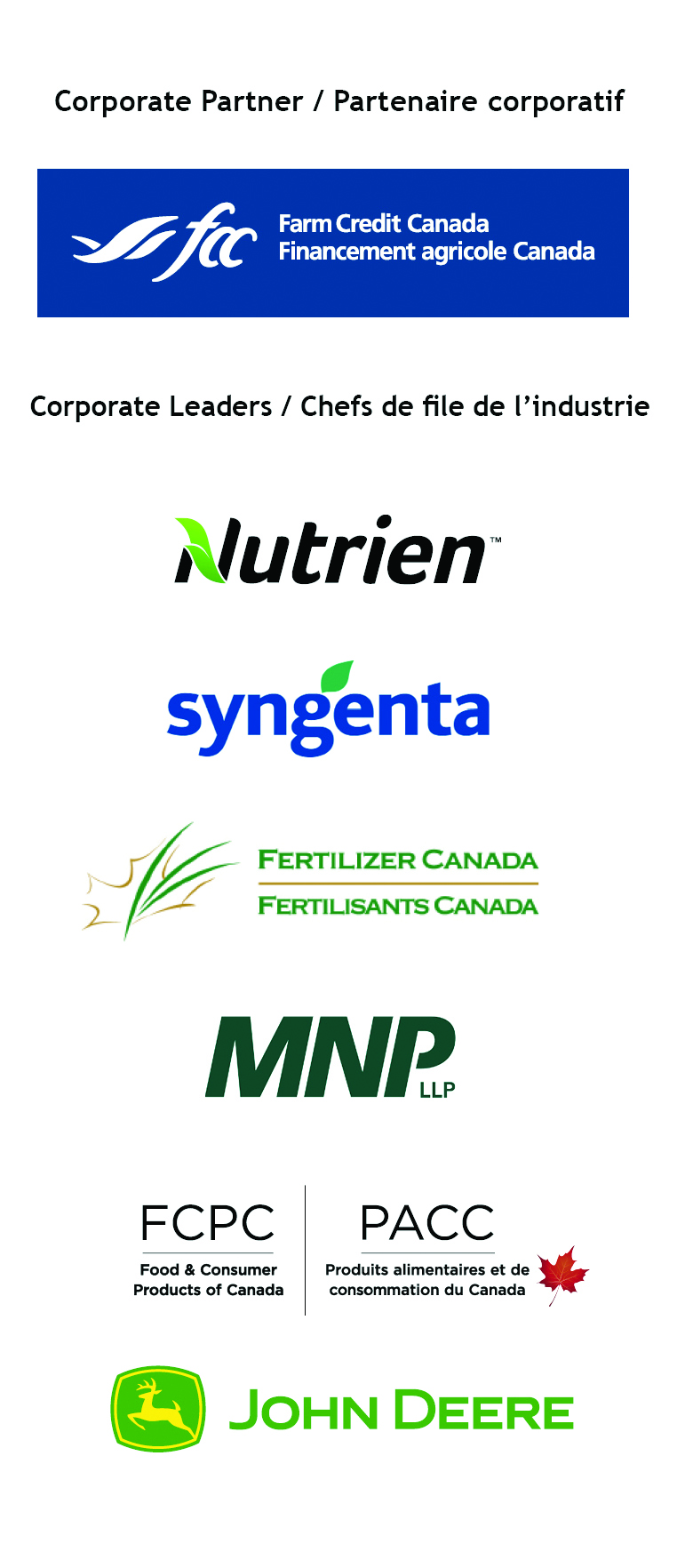 Monday, July 15Tuesday, July 16
Wednesday, July 17Other Meeting: Wednesday, July 17MARK YOUR CALENDARS CFA 2019/2020 MEETINGS: October 28-30		Board of Directors Meeting, CFA Offices, 21 Florence StreetFebruary 26-27, 2020	Annual General Meeting, Fairmont Chateau Laurier, Ottawa February 28, 2020	Board of Directors Meeting, Fairmont Chateau Laurier, OttawaOTHER MEETINGS:  September 4-5		General Managers Meeting, Coast High Country Inn, Whitehorse, YTSeptember 18-20	NA/EU Farm Leaders Meeting, CopenhagenDecember 2-4		Agriculture Excellence Conference, Fredericton, New BrunswickDecember 3-5		Grow Canada Conference, CalgarySPECIAL ISSUE COMMITTEE MEETINGS 
(Note: All meeting participants may attend committee meetings as observers.)  CFA Office: Buade roomWIFI Code: 8:30 amRegistration 9:00 – 10:30 amGovernance Committee – Closed Session (Members only) – Room Duquesne/Jonquière9:00 – 10:30 am Lab-Based Meats Committee – Closed Session (Members Only) – Room Lauzon10:30 – 12:00 pmTFWP Housing Committee – Closed Session (Members Only) – Room Duquesne/Jonquière10:30 – 12:00 pmFood Loss Steering Committee – Closed Session (Members Only) – Room Lauzon12:00 – 1:00 pmLUNCH – Room Crémazie/Garneau1:00 – 1:15 pmOpening Remarks – Closed Session (Members only)                                                              Mary Robinson, CFA President 1:15 – 2:00 pm Administration – Closed Session (Members Only)Roll CallAdoption of AgendaApproval of the April 2019 Board Meeting MinutesPreliminary discussion on proposed 2020 Budget 2:00 – 2:30 pmCommunications & Sponsorship Update – Closed Session (Members Only)Laurie Karson  2:30 – 3:15 pmMid-Term Strategic Plan Review – Closed Session (Members Only)Longer Term Policy Issues3:15 – 3:45 pmCFA Resolution UpdateErrol Halkai & Policy Staff3:45 – 4:00 pmUpdate on Meetings with Federal Parties Agriculture Caucus Mary Robinson 4:00 – 4:15 pmHealth Break4:15 – 5:00 pmProducing Prosperity Campaign Update Peter Seemann 9:00 – 9:30 amRegional Issues Update: UPAMarcel Groleau, UPA9:45 – 10:15 amOverview of Federal Budget Priorities – Pre-Budget                             Scott Ross 10:15 – 10:30 amHealth Break10:30 – 11:00 amBRM Update                                                                                                   Scott Ross 11:00 – 11:30 amInter-American Institute for Cooperation on Agriculture                        Dr. François Dagenais 11:30 – 12:30 pmLUNCH – Room Crémazie/Garneau12:30 – 12:45 pmPublic Trust Steering Committee Update Ron Bonnett 12:45 – 1:00 pmBrigid Rivoire Memorial Award & Mental Health UpdateScott Ross 1:00 – 1:15 pm WFO General Assembly – Update  Keith Currie 1:15 – 1:30 pmUpdate on the Amendment to the Fisheries Act Frank Annau 1:30 – 2:30 pmInternational Trade Update                                                                           Fred Gorrell (TBC) 2:30 – 2:45 pm In-Camera Session2:45 – 3:00 pmHealth Break3:00 – 3:30 pmWelcoming RemarksThe Honourable André LamontagneMAPAQ5:30 – 9:30 pmTribute Dinner for Ron BonnettManoir Montmorency -Buses will leave from the Delta Hotel at 5:30pm
8:30 – 9:30 amCommittee Reports Governance – Kurt Siemens – Closed Session (Members Only)Food Loss – Lynda AtkinsonTFWP Housing – Mike MedeirosLab-Based Meats – Bill Campbell 9:30 – 10:15 amFPT Roundtable Strategy Session – Closed Session (Members Only)Mary Robinson 10:15 – 10:30 amHealth Break10:30 – 11:00 amCropLife CanadaPierre Petelle11:00 – 11:30 amFertilizer CanadaCatherine King 11:30 – 12:00 pmUpdate on VCRT’sGlenda Taylor, AAFC 12:00 – 12:30 pmNational Food Policy Update Tom Rosser12:30 pm Adjournment12:30  – 1:30 pmLUNCH – Room Crémazie/Garneau5:00 pm – 6:00 pmCFA/FPT Ministers’ Tripartite Roundtable – Room Duquesne/Jonquière7:00 pmFPT Minister’s Reception2:00 – 3:30 pm Seed Sector Innovation Committee Meeting – Room Lauzon